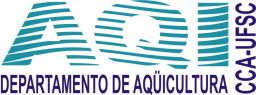 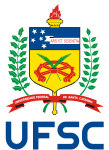 UNIVERSIDADE FEDERAL DE SANTA CATARINACENTRO DE CIÊNCIAS AGRÁRIASDEPARTAMENTO DE AQUICULTURAPROGRAMA DE ENSINOPROGRAMA DE ENSINOPROGRAMA DE ENSINOI. IDENTIFICAÇÃO DA DISCIPLINA:I. IDENTIFICAÇÃO DA DISCIPLINA:I. IDENTIFICAÇÃO DA DISCIPLINA:I. IDENTIFICAÇÃO DA DISCIPLINA:I. IDENTIFICAÇÃO DA DISCIPLINA:CÓDIGONOME DA DISCIPLINANO DE HORAS-AULA SEMANAISTEÓRICAS              PRÁTICASNO DE HORAS-AULA SEMANAISTEÓRICAS              PRÁTICASTOTAL DE HORAS-AULA SEMESTRAISAQI-5202Sociologia para Aquicultura3636I.1. HORÁRIOI.1. HORÁRIOTURMAS TEÓRICASTURMAS PRÁTICAS210102II. PROFESSOR (ES) MINISTRANTE (S)Emílio Mateus Costa MeloIII. PRÉ-REQUISITO (S)III. PRÉ-REQUISITO (S)CÓDIGONOME DA DISCIPLINANenhumNenhumIV CURSO PARA O QUAL A DISCIPLINA É OFERECIDAEngenharia da AquiculturaV. EMENTAIntrodução às ciências sociais. Processos sociais. Grupos sociais. Cultura e sociedade. Questões etnicoraciais. História e cultura afro-brasileira e indígena. O papel da sociologia no desenvolvimento da aquicultura.VI. OBJETIVOSObjetivos Gerais: Preparar o aluno para compreender os fundamentos dos fenômenos sociológicos que se encontram mais estreitamente ligados com as práticas e os processos de desenvolvimento da aquicultura.Objetivos Específicos: Fornecer, ao aluno de Engenharia de Aquicultura, uma base teórica elementar a respeito da teoria sociológica contemporânea. Ajudá-lo a reconhecer métodos de pesquisa sociológica que possam ser aplicados no âmbito da aquicultura. Treiná-lo no debate da problemática social do país e do setor aquícola.VII. CONTEÚDO PROGRAMÁTICOConteúdo Teórico:Introdução às ciências sociais: Conceituação. Classificação das ciências sociais. A sociologiaProcessos sociais: Isolamento e contato. Intervenção social, comunicação. Cooperação, competição, conflito. Adaptação, acomodação, assimilação.Grupos sociais: O caso das crianças lobo. Sociedades animais. Sociedades humanas. Categorias sociaisCultura e sociedade: A cultura. Processos culturais. O indivíduo na sociedade.Questões etnicoraciais. História e cultura afro-brasileira e indígena. O papel da Sociologia no desenvolvimento da aquicultura: O papel social da aquicultura. A realidade sócio-ambiental da aquicultura. O ecodesenvolvimento e a aquicultura sustentável. Código de conduta para uma aquicultura responsável (FAO).Código de ética para o engenheiro de aquicultura.VIII. METODOLOGIA DE ENSINO / DESENVOLVIMENTO DO PROGRAMAAulas teóricas expositivas com incentivo ao debate. Discussão em aula dos principais problemas sociais e sua relação com o campo da aquiculturaIX. METODOLOGIA DE AVALIAÇÃODuas provas escritas (do mesmo peso) acerca do conteúdo da disciplina dividido em duas partes.X. NOVA AVALIAÇÃO             Prova escrita sobre todo o conteúdo quando o aluno obtiver uma média das avaliações não maior do que 5,5 e não menor do que 3,0.XI. BIBLIOGRAFIA BÁSICAKOENING, Samuel. Elementos de sociologia. Rio de Janeiro : Zahar Editores, 1973 (10 exemplares disponíveis na Biblioteca Central).VINATEA, L. Aquicultura e desenvolvimento sustentável: subsídios para a formulação de políticas de desenvolvimento da aquicultura brasileira. Florianópolis: EDUFSC, 1999 (6 exemplares na Biblioteca da UFSC e 14 exemplares na Biblioteca do CCA)ROMÃO, Jeruse Maria; SILVA, José Bento Rosa da.  Africanidades catarinenses. 2. ed. ampl. e atual. João Pessoa (PB): GRAFSET, 2010 (25 exemplares Biblioteca do Colégio de Aplicação, UFSC)XII. BIBLIOGRAFIA COMPLEMENTARBEZERRA, Maria do Carmo de Lima. IBAMA . Ciencia & tecnologia para o desenvolvimento sustentável. Brasilia (DF): IBAMA, 2000 (5 exemplares na Biblioteca Central da UFSC)CMMAD. Nosso futuro comum. Rio de Janeiro : FGV, 1991 (6 exemplares na Biblioteca do CCA).HORTON, Paul e HORTON, Robert. Introducción a la Sociología (em Espanhol). Buenos Aires: El Ateneo, 1973 (5 exemplares na Biblioteca Central da UFSC).OLIVEIRA, Pérsio. Introdução à sociologia. 24 ed. São Paulo : Ática, 2006 (8 exemplares na Biblioteca Central da UFSC)LAKATOS, Eva. Sociologia geral. 6 ed. São Paulo : Atlas, 1978 (5 exemplares disponíveis na Biblioteca Central da UFSC).SELL, Sandro César. Ação afirmativa e democracia racial: uma introdução ao debate no Brasil. Florianópolis: Fundação Boiteux, 2002 (5 exemplares na Biblioteca Central da UFSC).